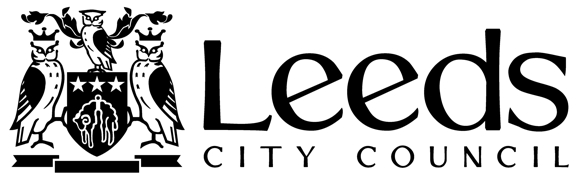 Dear Resident,We understand from the NHS that due to your health condition you were advised to shield at home over the last four months. That advice is due to change on the 1st August, and we are writing to let you know what ongoing support there is available for you here in Leeds, even after the national changes to shielding take place. The Government is now satisfied that it is safe for people who are clinically extremely vulnerable to the impact of Covid-19 (i.e. the shielding group), to spend more time out of their home and in the community. This is because the national rate of transmission (also known as the r-number) is significantly lower now than in previous months.What does this mean for me?Shopping, Prescriptions and SuppliesThe change in guidance means that it is safe for you to resume shopping in your usual way as long as you can keep 2 metres distance wherever possible and wash or sanitise your hands immediately after. Many people will wear face coverings while indoors, which helps reduce the spread of the virus, but will not limit it entirely. The safest way to protect yourself is to keep a good physical distance from other people – even if they are wearing a mask. If you signed up for Government food boxes, these will stop by the end of July 2020.If you registered with the Government shielding programme you will have continued access to priority supermarket delivery slots for the coming months. If you still need your medication to be delivered, check first with your own pharmacist about what their plans are. Some pharmacies have agreed to continue to deliver to the door; others will stop this at the beginning of August. If you are worried you will not be able to get to the shops safely, or if you still need your medication to be delivered, or if you have had a change in your physical health or financial position during the pandemic, we may be able to help you. You can call us on 0113 378 1877 and explain that you have been part of the shielding group and they will help you find the best options for you. Work and EmploymentThe change in guidance means if you have not been able to work from home, you can now return to work – but only if your employer can ensure you can work in a safe environment. You should talk to your employer about what precautions are in place and agree what is right for you and the work you undertake.If you or your employer do not think that it is safe for you to return to work, for example because it will not be possible to guarantee a “Covid Safe” environment because of the nature of your work – the Government has put in place additional protections for you to keep your job and to claim Statutory Sick Pay. If you have concerns about returning to work safely, you can talk to Citizens Advice Leeds on 0113 223 4400.Exercise, Social Life, Places of WorshipFrom 1st August, it should be safe for you to resume lots of activities you have been advised against doing in the past few months. This includes meeting in groups, attending a religious service or exercising with others. Most places now have new rules in place to keep everyone safe, such as limiting numbers of people, walking in one direction or asking people to wear masks. Look out for signs which will help guide you and keep you safe.You are advised to be careful about which places that you go to and to manage your risk carefully. Large crowds, indoor spaces or places with no ventilation are all higher risk for you than for others. So, choose carefully and limit your exposure where you can.Getting Back to “Normal”For most people, shielding has been an enormous disruption to their normal way of life. This means that on the 1st August, you should not expect to immediately pick up where you left off in late March. For some people, being at home has meant not moving as much as usual – so it may take time to build back your confidence and strength. For others, the mental toll of returning to work, using public transport and going in to supermarkets all at once might be overwhelming.For all, our advice is to go at a pace that makes sense to you and seek advice if you need it. This could be from your GP or from the local support services available for you – we have provided a list of useful organisations at the back of this letter.  There are also now a wide range of volunteering opportunities suitable for people who have been shielding. To find out more about volunteering visit https://doinggoodleeds.org.uk/i-want-to-volunteer/ or ring Voluntary Action Leeds 0113 2977920.Staying SafeFrom 1st August the advice to shield will be PAUSED as long as rates of infection continue to remain low. You should continue to take precautions to remain safe. The things you and your family can do to stay safe are:   Maintain 2 metres physical distance whenever possibleWash your hands regularly Catch any coughs or sneezes in a tissue or your elbowIt is our sincere hope that infection rates remain low across the country, but if rates do increase again, it may be necessary to re-issue the advice to shield. Please stay alert for the latest messages that apply to you.  Test and TraceWe continue to closely monitor infection rates across Leeds. If the infection rate increases we may contact you to advise you to take extra care to reduce your risk of being exposed to the virus. We will continue to use the LCC Covid 19 text account that we have used to date. Please note we will never ask you to send back any personal information via text.There is also a national Test and Trace programme. This programme advises Covid tests for people who:develop symptoms of Covid 19 (a high temperature, a new, continuous cough, or a loss or change to sense of smell or taste)have had recent close contact with someone who is showing symptoms of Covid 19are contacted by NHS Tracing to say you have been in contact with someone who has tested positive for Covid-19If any of the above apply to you, and because you are in a high risk group you should isolate at home immediately and order a home test kit by telephoning 119 or by going online: www.nhs.uk/ask-for-a-coronavirus-test. You do not have to wait for the NHS Test and Trace programme to contact you or wait to see if you develop symptoms.Until you have received notification that you do not have Covid 19 you should stay at home and take extra precautions, even from those that you live with. If you feel unwell you should continue to isolate and call your doctor or NHS 111. Remind them that you have been shielding.If the national Test and Trace programme needs to contact you, they will do so by email, text or phone. Text messages will come from NHStracing. Calls will come from 0300 0135000. We suggest that you save this number in your mobile phone so it can be easily identified.Trusted sources of informationYou may feel overwhelmed with the amount of information that is being spread about coronavirus. But it’s important you have access to reliable information. Below are our suggestions of trusted information sources:Our web page for shielding in Leeds: www.leeds.gov.uk/shieldingOur Facebook page: www.facebook.com/LeedsCouncil/Our NHS Leeds Twitter feed: www.twitter.com/NHSleeds The Leeds Coronavirus helpline: 0113 378 1877Leeds Coronavirus textline for deaf/hearing impaired: 07480632471BSL SignLive Directory: LCC Covid19We Are Still Here for YouThe NHS in Leeds, Leeds City Council and charities and organisations across the city are all still here for you. If you are worried about your health, please do get in touch. Thank-you for your continued dedication to keeping yourself and the city safe during the pandemic. Whilst the Coronavirus risk is lower than it was at its peak, the virus is still in general circulation. Please continue to stay safe by always following the latest advice and guidance available.Best wishes,Leeds Shielding TeamNeighbourhood Networks Neighbourhood Network Schemes are community based, locally led organisations that enable older people to live independently and pro-actively participate within their own communities by providing services that reduce social isolation, provide opportunities for volunteering, act as a “gateway” to advice/information/services promote health and wellbeing and thus improve the quality of life for the individual. Please see below a list of all Neighbourhood Networks in Leeds.Key Contacts: 								Staying Safe: 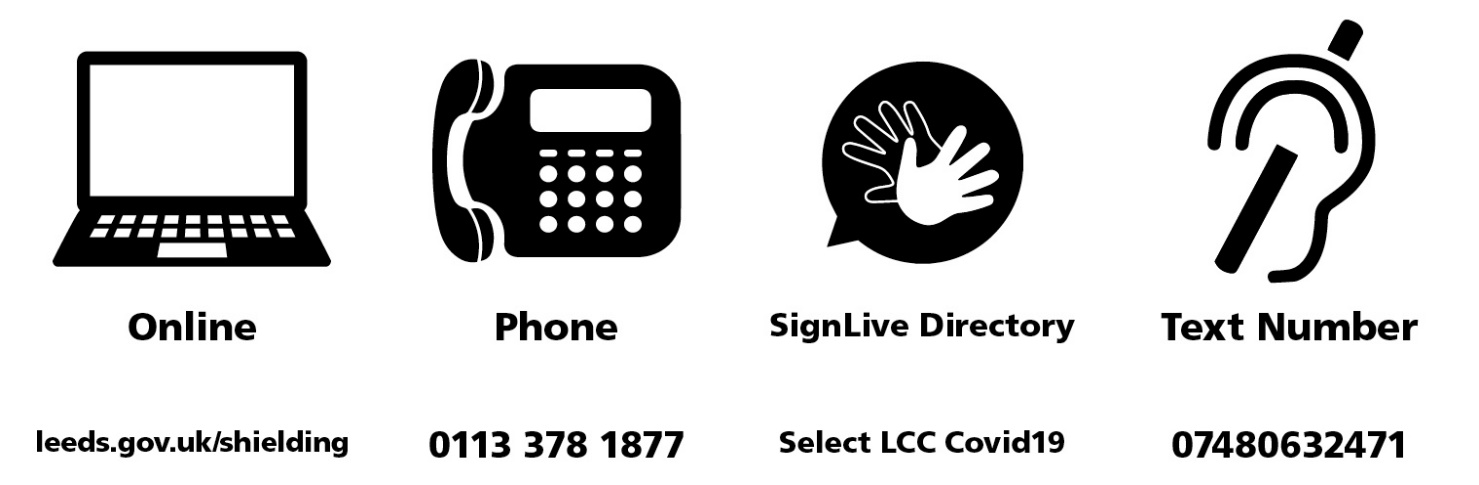 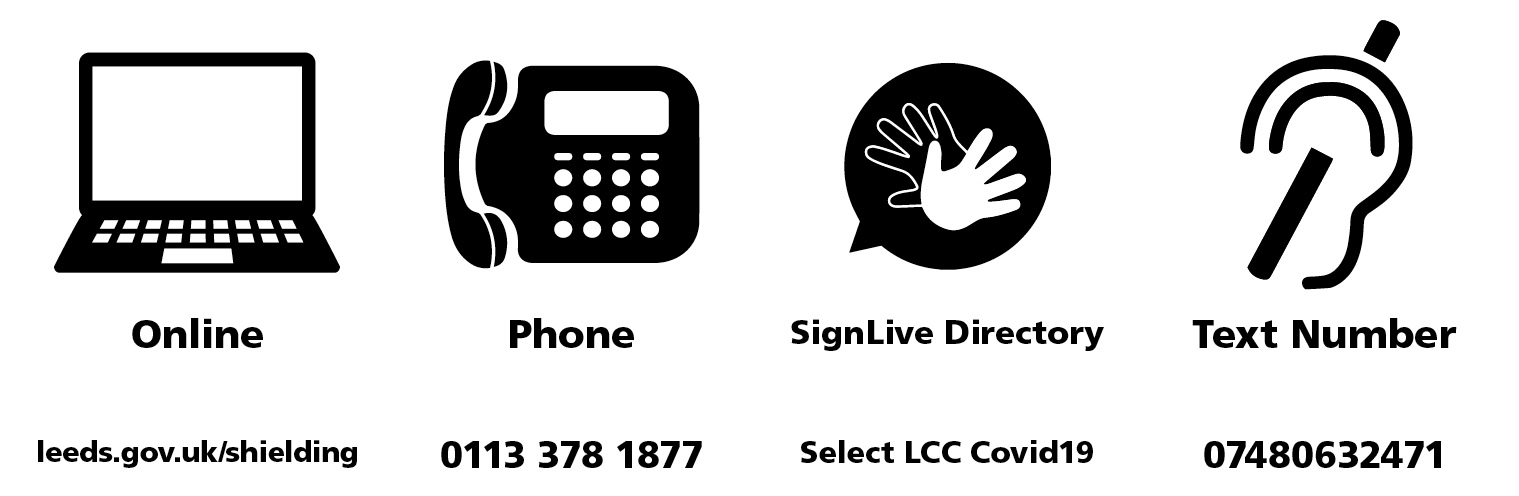 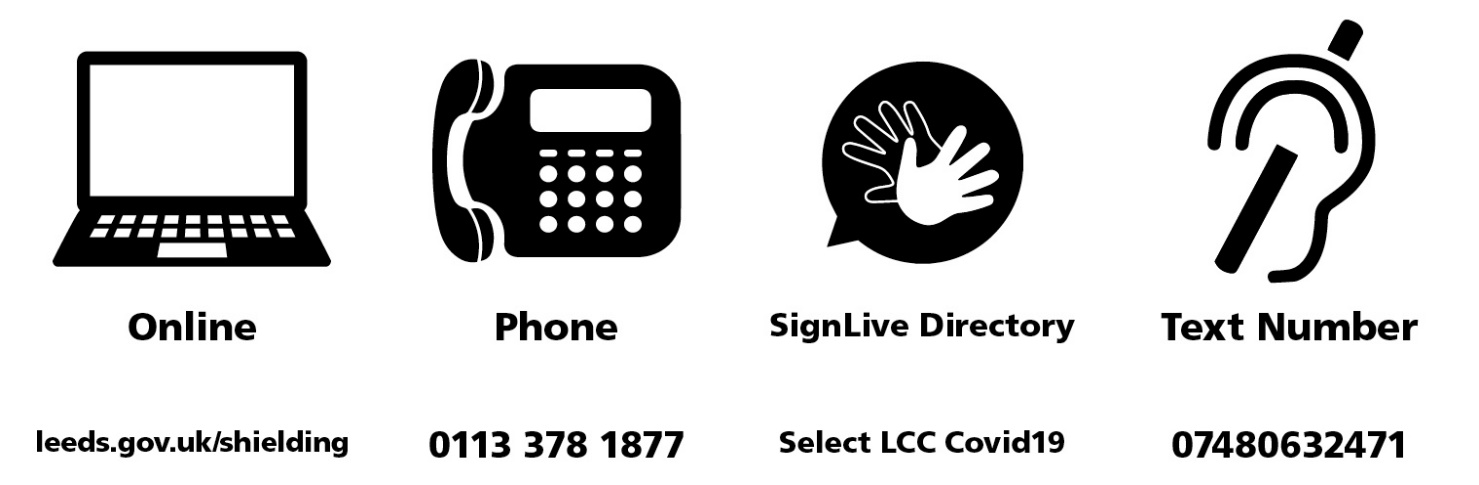 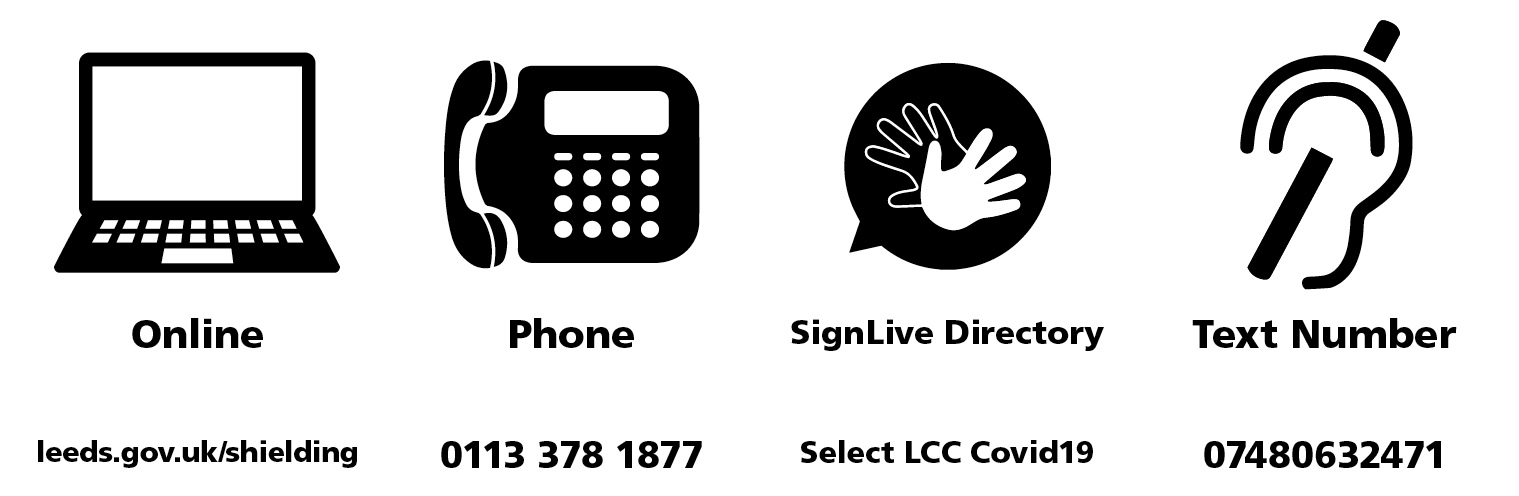 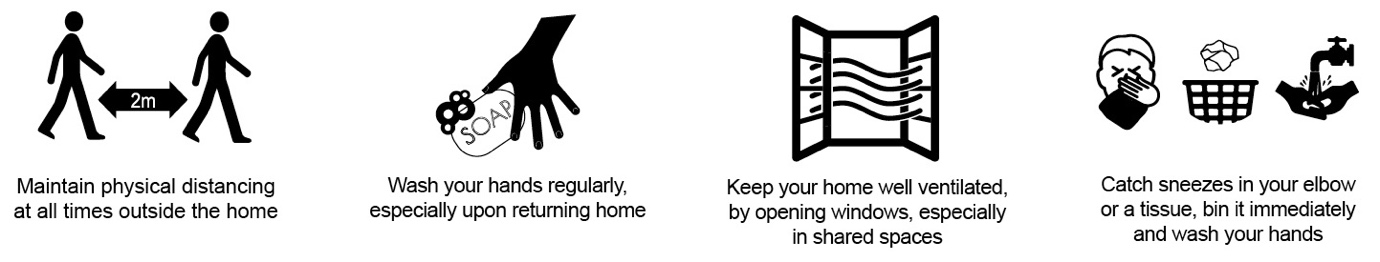 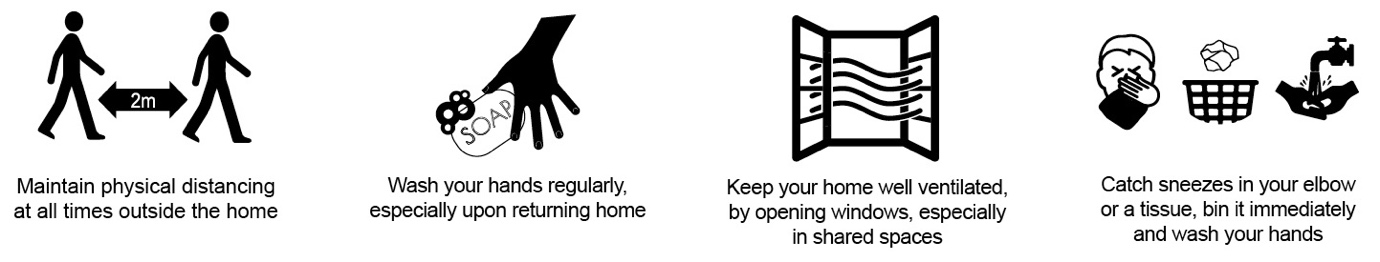 For more information:This letter contains important information related to your NHS advice to shield. If you do not understand it please ask someone to explain it to you.تحتوي هذه الرسالة على معلومات مهمة تتعلق بنصيحة خدمة الصحة الوطنية NHS للتحصن. إذا كنت لا تفهما، فيرجى أن تطلب من شخص ما أن يشرح لك ذلك.এই চিঠিতে ‘শিল্ড করা’ (সম্পূর্ণরূপে বিচ্ছিন্ন থাকা ) সম্পর্কে আপনার এন.এইচ.এস এর পরামর্শ রয়েছে। যদি এই চিঠির বিষয়বস্তু বুঝতে না পারেন, তাহলে আপনাকে তা বুঝিয়ে দেওয়ার জন্য কাউকে অনুরোধ করুন ।Tento dopis obsahuje důležité informace, které se týkají doporučení NHS pro ochranu. Pokud tomu nerozumíte, poproste prosím někoho o vysvětlení.این نامه محتوی اطلاعات مهمی در رابطه با توصیه های  خدمات درمانی ملی  به شما در خصوص قرنطینه  میباشد.اگر متوجه مسائل مندرج در این نامه نمی شوید،  از شخصی درخواست کنید که به شما توضیح دهد. قارسیئه‌م نامه‌یه‌ هه‌ڵگری زانیاری گرینگ سه‌باره‌ت به‌ ڕێنوێنی ئێن ئێچ ئێس بۆ مانه‌وه‌ له‌ ماڵه‌وه‌یه‌. ئه‌گه‌رله‌م نامه‌یه‌ تێنه‌گه‌یشتیت تكایه‌ پرسیار له‌ كه‌سێك بكه‌ بۆ ئه‌وه‌ی بۆت شی بكاته‌وه‌.Niniejszy list zawiera ważne informacje na temat skierowanej do Ciebie porady NHS, aby się izolować. Jeśli masz trudności ze zrozumieniem tego listu, poproś inną osobę o jego wyjaśnienie.ਇਸ ਚਿੱਠੀ ਵਿੱਚ ਬਚਾਅ ਕਰਨ ਲਈ ਤੁਹਾਡੀ NHS ਸਲਾਹ ਸਬੰਧੀ ਮਹੱਤਵਪੂਰਨ ਜਾਣਕਾਰੀ ਸ਼ਾਮਲ ਹੈ। ਜੇ ਤੁਹਾਨੂੰ ਇਹ ਸਮਝ ਨਹੀਂ ਆਉਂਦੀ ਤਾਂ ਕਿਰਪਾ ਕਰਕੇ ਕਿਸੇ ਵਿਅਕਤੀ ਨੂੰ ਕਹੋ ਕਿ ਉਹ ਤੁਹਾਨੂੰ ਇਸ ਦੀ ਵਿਆਖਿਆ ਕਰੇ।  Această scrisoare conţine informaţii importante legate de sfaturile date dumneavoastră de NHS pentru a vă proteja.  Dacă nu o înţelegeţi, vă rugăm să cereţi cuiva să v-o explice. Tento list obsahuje dôležité informácie týkajúce sa poradenstva NHS ako sa chrániť. Ak tomu nerozumiete, požiadajte niekoho, aby vám to vysvetlil.እዚ ጽሑፍ እዚ፡ ንምሕያብ/ምዕቋብ ዝምልከት ኣገዳሲ ምኽራዊ ሓበሬታ ናይ ሃገራዊ ኣገልግሎት ጥዕና (NHS) ዝሓዘ እዩ። እንተድኣ ትሕዝቶኡ ዘይተረድኣኩም፡ ንገለ-ሰባት ንኸብርሁልኩም ሕተቱ ኢኹም።اس خط کے اندر حفاظتی پناہ میں رہنے کے بارے میں آپ کے لیے این ایچ ایس [NHS]  کے مشورے سے متعلق اہم معلومات موجود ہیں۔ اگر آپ کو ان کی سمجھ نہ آئے تو مہربانی فرما کر کسی سے کہیں کہ وہ آپ کو سمجھاThe full latest advice published by Government is available in English, Easy Read and other languages here:https://www.gov.uk/government/publications/guidance-on-shielding-and-protecting-extremely-vulnerable-persons-from-covid-19/ Leeds DirectoryLeeds Directory offers a comprehensive range of services and community based support, groups and activities, in order to support people to live the life they want to live. It helps you live well by connecting you to reliable local services and tradespeople who have been checked and vetted as well as activities and events near you.Call: 0113 378 4610, weekdays 9am to 5pmEmail: leedsdirectory@leeds.gov.ukVisit: www.leedsdirectory.orgCommunity HubsThere are still thousands of volunteers who are willing to help working across Leeds. If you are struggling, worried or just need someone to point you in the right direction – call and they will put you in touch with someone who can help.Call: 0113 378 1877Linking LeedsLinking Leeds is the integrated city-wide Social Prescribing service for people in Leeds. Social Prescribing is a way of linking individuals with a range of local community services to improve social, emotional and mental wellbeing.Call: 0113 336 7612Email: linking.leeds@nhs.netVisit: www.commlinks.co.ukForum CentralForum Central offer information about voluntary and community services that are available to help and support you, and help with accessing these services.Call: 0113 242 1321Email: hello@forumcentral.org.ukVisit: www.forumcentral.org.ukCarers LeedsIf you are a carer over the age of 18 – i.e. you look after a friend or relative with an illness, frailty, disability, mental health issue or an addiction – Carers Leeds offers a range of support, advice and information for carers and professionals in Leeds. Call: 0113 380 4300, weekdays 9am to 5pmEmail: advice@carersleeds.org.ukVisit: www.carersleeds.org.ukFamily Action - support If you are aged under 18, Family Action can support you via a range of methods including social media, activities, group work, networking, accessing and signposting to external agencies for young carers and families to gain additional support.Call: 0113 733 9126Email: leedsyoungcarers@family-action.org.ukVisit: www.leedsyoungcarers.org.ukMindwellThe Leeds MindWell website is full of tips on different ways you can protect your mental health, whilst staying home. Information is available on the coronavirus mental health information hub web page. Visit: https://www.mindwell-leeds.org.uk/myself/coronavirus-mental-health-information-hub Voluntary Action LeedsThere are a wide range of opportunities to help others by volunteering in Leeds including carrying out volunteering from your home.Visit: https://doinggoodleeds.org.uk/i-want-to-volunteer/Call: 0113 2977920Action for Gipton Elderly5-11 Oak Tree Drive, Gipton, LS8 3LJ Call: 0113 2409784Email: age.gipton@talktalk.netCommunity Action of Roundhay Elderly – CARE (RVS)The Old Shoulder of Mutton, 45 Potternewton Lane, Chapel Allerton, LS7 3LWCall: 0113 8873597Email: LeedsYorkHub@royalvoluntaryservice.org.ukVisit: www.royalvoluntaryservice.org.ukAireborough Voluntary Services to the ElderlyANSA Clubhouse, Nunroyd Park, Yeadon, Leeds LS19 7HRCall: 0113 2501702Email: info@avsed.org.ukVisit: www.avsed.org.ukCross Gates & District Good Neighbours' Scheme CIOStation Road, Crossgates, Leeds, LS15 7JYCall: 0113 260656Email: admin@crossgatesgns.org.uk Visit: www.crossgatesgns.org.uk  Armley Helping HandsStrawberry Lane Community Centre, Armley, LS12 1SFCall: 0113 2799292Email: admin@armleyhelpinghands.org.ukVisit: www.armleyhelpinghands.org.ukFarsley Live at Home SchemeSt John’s Farsley Parish Church Hall, New Street, Leeds, LS28 5DJ Call: 0113 2909340Email: farsley.liveathome@mha.org.ukVisit: www.mha.org.uk/community-support/live-home/farsley Belle Isle Senior Action26 Broom Crescent, Leeds LS10 3JWCall: 0113 2778208Email: info@belleisle.org.ukVisit: www.belleisle.org.ukHalton Moor & Osmondthorpe Project – HOPE8a Coronation Parade, Halton Moor, LS15 0AYCall: 0113 2493597Email: info@hopeprojectleeds.org.uk Visit: www.facebook.com/hopeprojectleeds/ Bramley Elderly ActionBramley Community Centre, Waterloo Lane, Bramley, Leeds LS13 2JBPhone: 0113 2361644Email: info@bramleyea.orgVisit: www.bramleyea.org.ukHamara Healthy LivingTempest Road, Beeston, LS11 6RD Call: 0113 2773330Email: admin@hamara.co.uk Visit: www.hamara.org.ukBurmantofts Senior ActionSt Agnes Church Hall, 25 Shakespeare Close, Leeds, LS9 7UQCall: 0113 2489191Email: info@bsaleeds.orgVisit: www.bsaleeds.orgHawksworth Older People’s Support – HOPS6 Broadway, Hawkswood Crescent, Hawksworth Wood, Leeds LS5 3PR Call: 0113 2285552Email: hops2001@yahoo.co.uk Visit: www.facebook.com/Hawksworth-Older-People-Support-Services-HOPS-LTD200871099929233/ Caring together in Woodhouse & Little LondonWoodhouse Community Centre, 197 Woodhouse Street, Leeds, LS6 2NYCall: 0113 2430298Email: info@caringtogether.org.ukVisit: www.caringtogether.co.ukHolbeck TogetherThe Old Box Office, 99 Domestic Street, Holbeck, LS11 9NS Call: 0113 2455553Email:  info@holbecktogether.org  Visit: www.holbecktogether.org/Chapel Allerton Good Neighbours (RVS)The Old Shoulder of Mutton, 45 Potternewton Lane, Chapel Allerton, LS7 3LWCall: 0113 8873597Email: LeedsYorkHub@royalvoluntaryservice.org.ukVisit: www.royalvoluntaryservice.org.ukHorsforth Live at Home SchemeCentral Methodist Church, Town Street, Horsforth, LS18 4AH Call: 0113 2591511Email: horsforth.liveathome@mha.org.uk Visit: www.mha.org.uk/community-support/live-home/horsforth Leeds Black Elders Association3 Reginald Terrace, Leeds, LS7 3EZCall: 0113 2374332Email: info@lbea.co.uk Visit: www.lbea.co.uk  Otley Action for Older PeopleOtley Older People’s Welfare Centre, Crossgates, Otley, LS21 3AA Phone: 01943 463965Email: info@otleyactionforolderpeople.org.uk Visit: www.otleyactionforolderpeople.org.uk Meanwood Elders Neighbourhood Action (RVS)The Old Shoulder of Mutton, 45 Potternewton Lane, Chapel Allerton, LS7 3LWCall: 0113 8873597Email: LeedsYorkHub@royalvoluntaryservice.org.ukVisit: www.royalvoluntaryservice.org.ukPudsey Live at Home Scheme53 Richardshaw Lane, Pudsey, LS28 7NB Call: 0113 2562717Email: Pudsey.liveathome@mha.org.uk  Visit: www.mha.org.uk/community-support/live-home/pudsey  Middleton Elderly Aid18 Middleton Park Road, Leeds, LS10 3ST Call: 0113 272105Email: middletonelderlyaid@btconnect.com Visit: www.middletonelderlyaid.org.uk Richmond Hill Elderly ActionRichmond Hill Community Centre, Long Close Lane, Leeds, LS9 8NP Call: 0113 2485200 Email: info@rhea-leeds.org.uk  Visit: www.rhea-leeds.org.uk Moor Allerton Elderly Care – MAECare57 Cranmer Bank, Moor Allerton, LS17 5JD Call: 0113 2660371Email: info@maecare.org.uk Visit: www.maecare.org.uk/  Rothwell & District Live at Home SchemeFirst Floor, Oulton Institute, 5 Quarry Hill, Oulton, LS26 8SX  Call: 0113 2880887Email: rothwell.liveathome@mha.org.uk  Visit: www.rothwellliveathome.btck.co.uk/  Morley Elderly ActionWesley House, 32 Wesley Street, LS27 9ED Call: 0113 2534484Email: carole@morleyelderlyaction.org.uk Visit: www.morleyelderlyaction.org.uk South Leeds Live at Home SchemeSt Andrew’s Methodist Church, Old Lane, Beeston, LS11 8AG Call:0113 2716201Email: liveathome@btopenworld.com  Visit: www.southleedsliveathome.org.uk Neighbourhood Action in Farnley, New Farnley & Moor Top307 Lower Wortley Road, LS12 4QA Call: 0113 2632945Email: neighbourhoodaction@hotmail.com  Visit: www.facebook.com/Neighbourhood-Action-In-Farnley-New-Farnley-Moor-Top252574891590856/  Seacroft Friends & Neighbours SchemeMethodist Church Hall, 1081 York Road, LS14 6JB Call: 0113 2734979Email: ssfn@btconnect.com Visit: www.ssfn.co.uk Neighbourhood Elders Team – NETDover Street, Garforth, LS25 2LP Call: 0113 2874784Email: monica@netgarforth.org Visit: www.netgarforth.org  Supporting the Elderly People - STEPSt Andrew’s Church, Butcher Hill, Leeds LS16 5BGCall: 0113 2757988Email: step.2.step@btconnect.com Visit: www.stepleeds.org.uk  Older People’s Action in the Locality – OPALWelcome In Community Centre, 55 Bedford Drive Leeds, LS16 6DJ Call: 0113 2619103Email: admin@opal-project.org.uk  Visit: www.opal-project.org.uk Swarcliffe Good Neighbours SchemeSwarcliffe Community Centre, Stanks Gardens, Leeds, LS14 5LSPhone: 0113 2326910Email: mail@sgns.wanadoo.co.uk Visit: www.sgns.org.uk  Older Wiser Local Seniors - OWLSHEART, Bennett Road, Headingley, LS6 3HN Call: 0113 3697077Email: infoowls@gmail.com   Visit: www.bramleyea.org.uk/activities-services/owls/ Wetherby in Support of the Elderly – WISEWetherby One Stop, Westgate, LS22 6NLCall: 01937 588994 Email: info@w-ise.org.uk Visit: www.w-ise.org.uk 